Об отнесении деятельности юридических лиц, индивидуальных предпринимателей к категориям рискаВ соответствии с Положением о федеральном государственном контроле (надзоре) в области связи, утвержденным постановление Правительства Российской Федерации от 29.06.2021 № 1045, ПРИКАЗЫВАЮ:Деятельность юридических лиц и индивидуальных предпринимателей в области связи, указанных в Приложении № 1 к настоящему приказу, отнести к категории значительного риска. Деятельность юридических лиц и индивидуальных предпринимателей в области связи, указанных в Приложении № 2 к настоящему приказу, отнести к категории среднего риска.Деятельность юридических лиц и индивидуальных предпринимателей в области связи, указанных в Приложении № 3 к настоящему приказу, отнести к категории умеренного риска.  Контроль за исполнением настоящего приказа оставляю за собой.Приложение 1 
к приказу Роскомнадзора 
от  № Перечень юридических лиц и индивидуальных предпринимателей, 
деятельность которых отнесена к значительной категории рискаПриложение 2 
к приказу Роскомнадзора 
от  № Перечень юридических лиц и индивидуальных предпринимателей, 
деятельность которых отнесена к средней категории рискаПриложение 3 
к приказу Роскомнадзора 
от  № Перечень юридических лиц и индивидуальных предпринимателей, 
деятельность которых отнесена к умеренной категории риска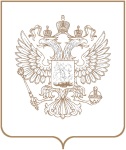 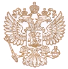 РОСКОМНАДЗОРУПРАВЛЕНИЕ ФЕДЕРАЛЬНОЙ СЛУЖБЫ ПО НАДЗОРУ В СФЕРЕ СВЯЗИ, ИНФОРМАЦИОННЫХ ТЕХНОЛОГИЙ И МАССОВЫХ КОММУНИКАЦИЙ ПО ОМСКОЙ ОБЛАСТИПРИКАЗРОСКОМНАДЗОРУПРАВЛЕНИЕ ФЕДЕРАЛЬНОЙ СЛУЖБЫ ПО НАДЗОРУ В СФЕРЕ СВЯЗИ, ИНФОРМАЦИОННЫХ ТЕХНОЛОГИЙ И МАССОВЫХ КОММУНИКАЦИЙ ПО ОМСКОЙ ОБЛАСТИПРИКАЗРОСКОМНАДЗОРУПРАВЛЕНИЕ ФЕДЕРАЛЬНОЙ СЛУЖБЫ ПО НАДЗОРУ В СФЕРЕ СВЯЗИ, ИНФОРМАЦИОННЫХ ТЕХНОЛОГИЙ И МАССОВЫХ КОММУНИКАЦИЙ ПО ОМСКОЙ ОБЛАСТИПРИКАЗ№ ОмскВрио руководителяВ.В. Павлов№п/пНаименование юридического лица, ФИО индивидуального предпринимателяОГРНИННМесто нахожденияКатегория рискаСведения, на основании которых принято решение об отнесении к категории риска№п/пНаименование юридического лица, ФИО индивидуального предпринимателяОГРНИННМесто нахожденияКатегория рискаСведения, на основании которых принято решение об отнесении к категории риска1АКЦИОНЕРНОЕ ОБЩЕСТВО "ОМСКОЕ РАДИО"10255018580515528014836644100, Омская область, Г. ОМСК, ПР-КТ КОРОЛЕВА, Д. 1, ОФИС 207средний рискПО-55/2/318 от 11.10.2021 (13.4), ПО-55/2/319 от 11.10.2021 (13.4)2АКЦИОНЕРНОЕ ОБЩЕСТВО "ОМСКЭЛЕКТРО"11355430151455506225921644027, Омская область, Г. ОМСК, УЛ. Л. ЧАЙКИНОЙ, Д.8средний рискПО-55/2/33 от 20.02.2023 (13.4), ПО-55/2/32 от 20.02.2023 (13.4), ПО-55/2/40 от 20.02.2023 (13.4), ПО-55/2/35 от 20.02.2023 (13.4), ПО-55/2/36 от 20.02.2023 (13.4), ПО-55/2/34 от 20.02.2023 (13.4), ПО-55/2/30 от 20.02.2023 (13.4), ПО-55/2/31 от 20.02.2023 (13.4), ПО-55/2/39 от 20.02.2023 (13.4), ПО-55/2/38 от 20.02.2023 (13.4), ПО-55/2/37 от 20.02.2023 (13.4), ПО-55/2/29 от 20.02.2023 (13.4)3ОБЩЕСТВО С ОГРАНИЧЕННОЙ ОТВЕТСТВЕННОСТЬЮ "АНТЕННА-7"12055000219355504165988644050, Омская область, городской округ ГОРОД ОМСК, Г ОМСК, УЛ 2-Я ПОСЕЛКОВАЯ, Д. 20, КВ. 66средний рискА46-3119/2022 от 29.04.2022 (14.1)4ОБЩЕСТВО С ОГРАНИЧЕННОЙ ОТВЕТСТВЕННОСТЬЮ "БИТТЕЛЕКОМ"11755430113025507253689644082, Омская область, Г. ОМСК, УЛ. ЮЖНАЯ, Д. 15средний рискА46-3264/2022 от 29.04.2022 (14.1)5ОБЩЕСТВО С ОГРАНИЧЕННОЙ ОТВЕТСТВЕННОСТЬЮ "ГОРОДСКАЯ ЭЛЕКТРОННАЯ СВЯЗЬ"10255005096495501065128644099, Омская область, Г. ОМСК, УЛ. ГЕРЦЕНА, Д.19, КВ.502средний рискА46-17256/2021 от 20.10.2021 (14.1)6ОБЩЕСТВО С ОГРАНИЧЕННОЙ ОТВЕТСТВЕННОСТЬЮ "КОМПЛЕКСНЫЕ КОМПЬЮТЕРНЫЕ СИСТЕМЫ"10255007353255501008000644099, Омская область, Г. ОМСК, УЛ. ГЕРЦЕНА, ДОМ 19, ОФИС 516средний рискА46-17319/2021 от 20.10.2021 (14.1)7ОБЩЕСТВО С ОГРАНИЧЕННОЙ ОТВЕТСТВЕННОСТЬЮ "ЛТ"11855430247545501191411644005, Омская область, городской округ ГОРОД ОМСК, Г ОМСК, ПЕР КРАСНЫЙ, Д. 2, ПОМЕЩ. 32средний рискПО-55/2/182 от 29.05.2023 (13.4), ПО-55/2/181 от 29.05.2023 (13.4)8ОБЩЕСТВО С ОГРАНИЧЕННОЙ ОТВЕТСТВЕННОСТЬЮ "МУЗЫКА И КИНО-СИБИРЬ"10255005387665501060352644031, Омская область, Г. ОМСК, УЛ. ОМСКАЯ, Д. 215средний рискПО-55/2/321 от 11.10.2021 (13.4), ПО-55/2/323 от 11.10.2021 (13.4), ПО-55/2/322 от 11.10.2021 (13.4), ПО-55/2/320 от 11.10.2021 (13.4)9ОБЩЕСТВО С ОГРАНИЧЕННОЙ ОТВЕТСТВЕННОСТЬЮ "ОМСКИЕ КАБЕЛЬНЫЕ СЕТИ"10755040015175504122776646870, Омская область, ОДЕССКИЙ Р-Н, С. БЕЛОСТОК, УЛ. ЛЕНИНА, Д. 32, ПОМЕЩ. 3средний риск5-885(76)2021 от 16.07.2021 (14.1)10ОБЩЕСТВО С ОГРАНИЧЕННОЙ ОТВЕТСТВЕННОСТЬЮ "ОМСКИЕ СЕТИ ОНЛАЙН"11955430052395507268100644074, Омская область, Г. ОМСК, ПР-КТ КОМАРОВА, Д. 15, КВ. 47средний рискА46-22367/2021 от 26.01.2022 (14.1), А46-3121/2022 от 21.04.2022 (14.1)11ОБЩЕСТВО С ОГРАНИЧЕННОЙ ОТВЕТСТВЕННОСТЬЮ "ПОЛИКОМ"10255007510445501032524644070, Омская область, Г. ОМСК, УЛ. СТЕПНАЯ, Д. 73, ОФИС 514средний рискПО-55/2/311 от 04.10.2021 (13.4), ПО-55/2/312 от 04.10.2021 (13.4)12ОБЩЕСТВО С ОГРАНИЧЕННОЙ ОТВЕТСТВЕННОСТЬЮ "РТВ"10255005182405501038526644070, Омская область, Г. ОМСК, УЛ. СТЕПНАЯ, Д. 73, ОФИС 510средний рискПО-55/2/327 от 14.10.2021 (13.4), ПО-55/2/326 от 14.10.2021 (13.4)13ОБЩЕСТВО С ОГРАНИЧЕННОЙ ОТВЕТСТВЕННОСТЬЮ "Т-СЕРВИС"10255012587385506040991644010, Омская область, Г. ОМСК, УЛ. МАСЛЕННИКОВА, Д.70средний рискПО-55/2/118 от 03.04.2023 (13.4), ПО-55/2/117 от 03.04.2023 (13.4)14ОБЩЕСТВО С ОГРАНИЧЕННОЙ ОТВЕТСТВЕННОСТЬЮ "ХОККЕЙНЫЙ КЛУБ "АВАНГАРД"12255000056755503258076644010, Омская область, городской округ ГОРОД ОМСК, Г ОМСК, УЛ КУЙБЫШЕВА, Д. 132, К. 3, ПОМЕЩ. 89средний рискПО-55/2/92 от 27.03.2023 (13.4)15ОБЩЕСТВО С ОГРАНИЧЕННОЙ ОТВЕТСТВЕННОСТЬЮ "ЭЛИТА-1"11855430029525503179226644033, Омская область, Г. ОМСК, УЛ. Ф.И.ТЮТЧЕВА, Д. 2, ПОМЕЩ. 55-56П, КАБИНЕТ 14средний риск5-362-76/2022 от 04.05.2022 (14.1), 5-362-76/2022 от 30.03.2022 (14.1)№п/пНаименование юридического лица, ФИО индивидуального предпринимателяОГРНИННМесто нахожденияКатегория рискаСведения, на основании которых принято решение об отнесении к категории риска1АКЦИОНЕРНОЕ ОБЩЕСТВО "ОМСКИЕ МЕДИА"10255005296035501047601644100, Омская область, Г. ОМСК, ПР-КТ КОРОЛЕВА, Д.1умеренный риск5-127-83/2022 от 30.03.2022 (13.38)2ОБЩЕСТВО С ОГРАНИЧЕННОЙ ОТВЕТСТВЕННОСТЬЮ "БСТ"11355430295665503243802644007, Омская область, Г. ОМСК, УЛ. ГЕРЦЕНА, ДОМ 49умеренный риск5-1082-78/2021 от 04.10.2021 (13.38)3ОБЩЕСТВО С ОГРАНИЧЕННОЙ ОТВЕТСТВЕННОСТЬЮ "НАЦИОНАЛЬНАЯ ПОЧТОВАЯ СЛУЖБА-ДОН"11355430382015504241124344022, Ростовская область, Г. РОСТОВ-НА-ДОНУ, УЛ. ВОСТОЧНАЯ, Д. 51А/55, КОМ. 26умеренный риск5-1.2-631/2021 от 13.10.2021 (14.1), А53-34744 от 29.10.2021 (14.1)4ОБЩЕСТВО С ОГРАНИЧЕННОЙ ОТВЕТСТВЕННОСТЬЮ "НОВЫЕ ТЕХНОЛОГИИ"10455070232645504094840644024, Омская область, Г. ОМСК, УЛ. ДЕКАБРИСТОВ, Д.45, КВ.410умеренный риск5-148/2022 от 16.03.2022 (13.34), 5-147/2022 от 15.03.2022 (13.34)5ОБЩЕСТВО С ОГРАНИЧЕННОЙ ОТВЕТСТВЕННОСТЬЮ "ПЕРВАЯ ПОЧТОВАЯ-ОМСК"11455430195995506230752644041, Омская область, Г. ОМСК, УЛ. ХАРЬКОВСКАЯ, Д. 23, КВ. 146умеренный риск5-404/2021 от 21.10.2021 (14.1)6ОБЩЕСТВО С ОГРАНИЧЕННОЙ ОТВЕТСТВЕННОСТЬЮ "С-ТЕЛЕКОМ"11255430083595503233554644005, Омская область, городской округ ГОРОД ОМСК, Г ОМСК, ПЕР КРАСНЫЙ, Д. 2, ПОМЕЩ. 31умеренный риск5-1014-77/2021 от 30.12.2021 (13.38)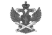 Документ подписан электронной подписью в системе электронного документооборота РоскомнадзораСВЕДЕНИЯ О СЕРТИФИКАТЕ ЭПСВЕДЕНИЯ О СЕРТИФИКАТЕ ЭПСертификатВладелецДействителен